	Ort und Datum	Stempel und Unterschrift	Ort,      Geht an: Versicherungsgesellschaft 	Ort und Datum	Stempel und Unterschrift	Ort,      Doppel für den Betrieb	Ort und Datum	Unterschrift und Stempel des ArztesGeht an: Erstbehandelnden Arzt/Spital  VersicherungsgesellschaftHinweise für den VerletztenHat die Versicherung die Übernahme der Heilungskosten zugesichert, so werden Ihnen die vom Arzt verordneten Medikamente vom Apotheker ohne Bezahlung abgegeben.Alle Medikamente wollen Sie vom gleichen Apotheker beziehen, dem dieser Schein abzugeben ist. Wir bitten Sie, die auf allen Zuschriften aufgeführte Schaden-Nummer oben einzutragen bzw. durch den Apotheker eintragen zu lassen.Hinweise für den ApothekerEine Übernahme der Behandlungskosten wird dem Verletzten durch die Versicherung bekanntgegeben. Verlangen Sie bitte diese Bestätigung - die auch Ihnen gegenüber als Zahlungsgarantie dient - zur Einsicht und übertragen Sie die darauf vermerkte Schaden-Nummer auf den Apothekerschein.Rechnung der ApothekeGeht an: Verletzter  Apotheke  VersicherungsgesellschaftSenden Sie diese Rechnung bitte nach Abschluss der Behandlung - spätestens aber 3 Monate nach Unfalldatum - an die Versicherung.Einen neuen Apothekerschein können Sie unter Angabe der Schaden-Nummer bei der Versicherung verlangen, wenn-	der Platz für das Eintragen der Bezüge nicht ausreicht;-	nach Ablauf von 3 Monaten weitere Medikamente benötigt werden.Datum:Stempel der Apotheke:Konkordats-Nr.:Postchek-Konto-Nr. oder Bank mit Bankkonto-Nr.Abrechnung über OFAC?  ja   neinHinweise für den VerletztenWir bitten Sie, die Schadennummer - die auf jeder Zuschrift der Versicherung erwähnt ist - auf Unfall- und Apothekerschein zu übertragen sowie bei Anfragen immer Anzugeben.Dieser Unfallschein bleibt während der Dauer der Genesung in Ihren Händen; er ist dem Arzt bei jedem Besuch vorzulegen und nach Abschluss der Behandlung dem Arbeitgeber abzugeben.Dieser Schein gilt nicht als Anerkennung einer Leistungspflicht.Arztwechsel. Bei einem allfälligen Arztwechsel wollen Sie sich unverzüglich mit der Versicherung in Verbindung setzen.Spitalbehandlung. Die Unfallversicherung gemäss UVG übernimmt die Kosten der allgemeinen Abteilung. Für die Dauer des Spitalaufenthaltes kann vom Taggeld ein Beitrag an die Unterhaltskosten abgezogen werden. Vorbehalten bleibt das Bestehen einer Zusatzversicherung.Eine Arbeitsunfähigkeit wird durch den Arzt auf dem Unfallschein eingetragen. Teilarbeitsfähige haben die volle Arbeitszeit einzuhalten, es sei denn, der Arzt schriebe aus medizinischen Gründen etwas anderes vor.Anspruch auf Taggeld aus der Unfallversicherung gemäss UVG besteht ab dem 3. Kalendertag nach dem Unfall. Das Taggeld beträgt 80% des versicherten Verdienstes. Über die Auszahlung orientiert die Mitteilung, die jedem Versicherten bei Übernahme des Unfalls zugestellt wird.Die notwendigen Reise- und Transportkosten werden Ihnen zurückerstattet. Wählen Sie bitte ein den Verhältnissen angemessenes, preisgünstiges Transportmittel (z.B. öffentliches Verkehrsmittel).Eintragungen des ArztesStempel und Unterschrift des ArztesGeht an: Verletzter  Arbeitgeber  VersicherungsgesellschaftVersicherungsgesellschaftAdressePLZ Ort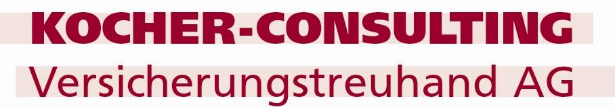 Schadenmeldung UVG Unfall	 Zahnschaden Berufskrankheit	 RückfallSchaden-Nummer:1.	Arbeitgeber1.	ArbeitgeberName und Adresse mit PostleitzahlName und Adresse mit PostleitzahlTel.-Nr. Tel.-Nr. Tel.-Nr. Police-Nr. UVG:      Police-Nr. UVG-Z:      Police-Nr. UVG:      Police-Nr. UVG-Z:      1.	Arbeitgeber1.	ArbeitgeberName und Adresse mit PostleitzahlName und Adresse mit PostleitzahlÜblicher Arbeitsplatz des/der Verletzten (Betriebszweig)Üblicher Arbeitsplatz des/der Verletzten (Betriebszweig)Üblicher Arbeitsplatz des/der Verletzten (Betriebszweig)Üblicher Arbeitsplatz des/der Verletzten (Betriebszweig)Üblicher Arbeitsplatz des/der Verletzten (Betriebszweig)2.	Verletzter2.	VerletzterName, Vorname und Adresse mit PostleitzahlName, Vorname und Adresse mit PostleitzahlGeburtsdatumGeburtsdatumGeburtsdatumAHV-NummerAHV-Nummer2.	Verletzter2.	VerletzterName, Vorname und Adresse mit PostleitzahlName, Vorname und Adresse mit PostleitzahlTel.-Nr.Tel.-Nr.Tel.-Nr.StaatsangehörigkeitStaatsangehörigkeit2.	Verletzter2.	VerletzterIst die Person quellensteuerpflichtig? Ja     NeinIst die Person quellensteuerpflichtig? Ja     NeinZivilstandZivilstandZivilstandKinder bis 18 Jahre oder in Ausbildung bis 25 Jahre(Anzahl)	 keineKinder bis 18 Jahre oder in Ausbildung bis 25 Jahre(Anzahl)	 keine3.	Anstellung3.	AnstellungDatum der AnstellungDatum der AnstellungAusgeübter BerufAusgeübter BerufAusgeübter BerufAusgeübter BerufAusgeübter Beruf3.	Anstellung3.	AnstellungStellung:	 Höheres Kader      Mittleres Kader     Angestellter / Arbeiter    Lehrling    PraktikantVerhältnis:	 unbefristeter Arbeitsvertrag     befristeter Arbeitsvertrag     Arbeitsverhältnis gekündigtStellung:	 Höheres Kader      Mittleres Kader     Angestellter / Arbeiter    Lehrling    PraktikantVerhältnis:	 unbefristeter Arbeitsvertrag     befristeter Arbeitsvertrag     Arbeitsverhältnis gekündigtStellung:	 Höheres Kader      Mittleres Kader     Angestellter / Arbeiter    Lehrling    PraktikantVerhältnis:	 unbefristeter Arbeitsvertrag     befristeter Arbeitsvertrag     Arbeitsverhältnis gekündigtStellung:	 Höheres Kader      Mittleres Kader     Angestellter / Arbeiter    Lehrling    PraktikantVerhältnis:	 unbefristeter Arbeitsvertrag     befristeter Arbeitsvertrag     Arbeitsverhältnis gekündigtStellung:	 Höheres Kader      Mittleres Kader     Angestellter / Arbeiter    Lehrling    PraktikantVerhältnis:	 unbefristeter Arbeitsvertrag     befristeter Arbeitsvertrag     Arbeitsverhältnis gekündigtStellung:	 Höheres Kader      Mittleres Kader     Angestellter / Arbeiter    Lehrling    PraktikantVerhältnis:	 unbefristeter Arbeitsvertrag     befristeter Arbeitsvertrag     Arbeitsverhältnis gekündigtStellung:	 Höheres Kader      Mittleres Kader     Angestellter / Arbeiter    Lehrling    PraktikantVerhältnis:	 unbefristeter Arbeitsvertrag     befristeter Arbeitsvertrag     Arbeitsverhältnis gekündigt3.	Anstellung3.	AnstellungArbeitszeit des/der Verletzten:	      Stunden je Woche	Vertraglicher Beschäftigungsgrad:       %Betriebsübliche Vollarbeitszeit:	      Stunden je Woche	Arbeitseinsatz:   unregelmässig    KurzarbeitArbeitszeit des/der Verletzten:	      Stunden je Woche	Vertraglicher Beschäftigungsgrad:       %Betriebsübliche Vollarbeitszeit:	      Stunden je Woche	Arbeitseinsatz:   unregelmässig    KurzarbeitArbeitszeit des/der Verletzten:	      Stunden je Woche	Vertraglicher Beschäftigungsgrad:       %Betriebsübliche Vollarbeitszeit:	      Stunden je Woche	Arbeitseinsatz:   unregelmässig    KurzarbeitArbeitszeit des/der Verletzten:	      Stunden je Woche	Vertraglicher Beschäftigungsgrad:       %Betriebsübliche Vollarbeitszeit:	      Stunden je Woche	Arbeitseinsatz:   unregelmässig    KurzarbeitArbeitszeit des/der Verletzten:	      Stunden je Woche	Vertraglicher Beschäftigungsgrad:       %Betriebsübliche Vollarbeitszeit:	      Stunden je Woche	Arbeitseinsatz:   unregelmässig    KurzarbeitArbeitszeit des/der Verletzten:	      Stunden je Woche	Vertraglicher Beschäftigungsgrad:       %Betriebsübliche Vollarbeitszeit:	      Stunden je Woche	Arbeitseinsatz:   unregelmässig    KurzarbeitArbeitszeit des/der Verletzten:	      Stunden je Woche	Vertraglicher Beschäftigungsgrad:       %Betriebsübliche Vollarbeitszeit:	      Stunden je Woche	Arbeitseinsatz:   unregelmässig    Kurzarbeit4.	Schaden-datum4.	Schaden-datumTag	Monat	Jahr	Zeit (Stunden, Minuten)Tag	Monat	Jahr	Zeit (Stunden, Minuten)Tag	Monat	Jahr	Zeit (Stunden, Minuten)Tag	Monat	Jahr	Zeit (Stunden, Minuten)Tag	Monat	Jahr	Zeit (Stunden, Minuten)Tag	Monat	Jahr	Zeit (Stunden, Minuten)Tag	Monat	Jahr	Zeit (Stunden, Minuten)5.	Unfallort5.	UnfallortOrt (Name oder PLZ) und Stelle (z.B. Werkstatt, Strasse)Ort (Name oder PLZ) und Stelle (z.B. Werkstatt, Strasse)Ort (Name oder PLZ) und Stelle (z.B. Werkstatt, Strasse)Ort (Name oder PLZ) und Stelle (z.B. Werkstatt, Strasse)Ort (Name oder PLZ) und Stelle (z.B. Werkstatt, Strasse)Ort (Name oder PLZ) und Stelle (z.B. Werkstatt, Strasse)Ort (Name oder PLZ) und Stelle (z.B. Werkstatt, Strasse)6.	Sachverhalt (Unfallbe-schreibung, Verdacht auf Berufs-krankheit)6.	Sachverhalt (Unfallbe-schreibung, Verdacht auf Berufs-krankheit)Tätigkeit zur Zeit des Unfalles; Unfallhergang, beteiligte Gegenstände, FahrzeugeTätigkeit zur Zeit des Unfalles; Unfallhergang, beteiligte Gegenstände, FahrzeugeTätigkeit zur Zeit des Unfalles; Unfallhergang, beteiligte Gegenstände, FahrzeugeTätigkeit zur Zeit des Unfalles; Unfallhergang, beteiligte Gegenstände, FahrzeugeTätigkeit zur Zeit des Unfalles; Unfallhergang, beteiligte Gegenstände, FahrzeugeTätigkeit zur Zeit des Unfalles; Unfallhergang, beteiligte Gegenstände, FahrzeugeTätigkeit zur Zeit des Unfalles; Unfallhergang, beteiligte Gegenstände, Fahrzeuge6.	Sachverhalt (Unfallbe-schreibung, Verdacht auf Berufs-krankheit)6.	Sachverhalt (Unfallbe-schreibung, Verdacht auf Berufs-krankheit)Beteiligte Person(en):      Besteht ein Polizeirapport?    Ja       Nein       UnbekanntBeteiligte Person(en):      Besteht ein Polizeirapport?    Ja       Nein       UnbekanntBeteiligte Person(en):      Besteht ein Polizeirapport?    Ja       Nein       UnbekanntBeteiligte Person(en):      Besteht ein Polizeirapport?    Ja       Nein       UnbekanntBeteiligte Person(en):      Besteht ein Polizeirapport?    Ja       Nein       UnbekanntBeteiligte Person(en):      Besteht ein Polizeirapport?    Ja       Nein       UnbekanntBeteiligte Person(en):      Besteht ein Polizeirapport?    Ja       Nein       Unbekannt7.	Berufsunfall7.	BerufsunfallBeteiligte Gegenstände (z.B. Maschine, Werkzeug, Fahrzeug, Arbeitsstoff; bitte genaue Bezeichnung)Beteiligte Gegenstände (z.B. Maschine, Werkzeug, Fahrzeug, Arbeitsstoff; bitte genaue Bezeichnung)Beteiligte Gegenstände (z.B. Maschine, Werkzeug, Fahrzeug, Arbeitsstoff; bitte genaue Bezeichnung)Beteiligte Gegenstände (z.B. Maschine, Werkzeug, Fahrzeug, Arbeitsstoff; bitte genaue Bezeichnung)Beteiligte Gegenstände (z.B. Maschine, Werkzeug, Fahrzeug, Arbeitsstoff; bitte genaue Bezeichnung)Beteiligte Gegenstände (z.B. Maschine, Werkzeug, Fahrzeug, Arbeitsstoff; bitte genaue Bezeichnung)Beteiligte Gegenstände (z.B. Maschine, Werkzeug, Fahrzeug, Arbeitsstoff; bitte genaue Bezeichnung)8.	Nicht-	berufsunfall8.	Nicht-	berufsunfallBis wann hat der/die Verletzte vor dem Unfall letztmals im Betrieb gearbeitet (Wochentag, Datum, Zeit)?bis (Wochentag, Datum, Zeit)	Grund der Absenz:      Bis wann hat der/die Verletzte vor dem Unfall letztmals im Betrieb gearbeitet (Wochentag, Datum, Zeit)?bis (Wochentag, Datum, Zeit)	Grund der Absenz:      Bis wann hat der/die Verletzte vor dem Unfall letztmals im Betrieb gearbeitet (Wochentag, Datum, Zeit)?bis (Wochentag, Datum, Zeit)	Grund der Absenz:      Bis wann hat der/die Verletzte vor dem Unfall letztmals im Betrieb gearbeitet (Wochentag, Datum, Zeit)?bis (Wochentag, Datum, Zeit)	Grund der Absenz:      Bis wann hat der/die Verletzte vor dem Unfall letztmals im Betrieb gearbeitet (Wochentag, Datum, Zeit)?bis (Wochentag, Datum, Zeit)	Grund der Absenz:      Bis wann hat der/die Verletzte vor dem Unfall letztmals im Betrieb gearbeitet (Wochentag, Datum, Zeit)?bis (Wochentag, Datum, Zeit)	Grund der Absenz:      Bis wann hat der/die Verletzte vor dem Unfall letztmals im Betrieb gearbeitet (Wochentag, Datum, Zeit)?bis (Wochentag, Datum, Zeit)	Grund der Absenz:      9.	Verletzung9.	VerletzungBetroffener KörperteilSeiteSeiteSeiteArt der SchädigungArt der SchädigungArt der Schädigung10.	Arbeits-unfähigkeit10.	Arbeits-unfähigkeitArbeit zufolge Unfalles ausgesetzt?    Ja      Nein       Wenn ja, ab wann?      Arbeit zufolge Unfalles ausgesetzt?    Ja      Nein       Wenn ja, ab wann?      Arbeit zufolge Unfalles ausgesetzt?    Ja      Nein       Wenn ja, ab wann?      Arbeit zufolge Unfalles ausgesetzt?    Ja      Nein       Wenn ja, ab wann?      Arbeit zufolge Unfalles ausgesetzt?    Ja      Nein       Wenn ja, ab wann?      Arbeit zufolge Unfalles ausgesetzt?    Ja      Nein       Wenn ja, ab wann?      Arbeit zufolge Unfalles ausgesetzt?    Ja      Nein       Wenn ja, ab wann?      10.	Arbeits-unfähigkeit10.	Arbeits-unfähigkeitVoraussichtliche Dauer der Arbeitsunfähigkeit:Länger als 1 Monat  Voraussichtliche Dauer der Arbeitsunfähigkeit:Länger als 1 Monat  Falls Arbeit wieder aufgenommen:Ab wann?      	 ganz       teilweiseFalls Arbeit wieder aufgenommen:Ab wann?      	 ganz       teilweiseFalls Arbeit wieder aufgenommen:Ab wann?      	 ganz       teilweiseFalls Arbeit wieder aufgenommen:Ab wann?      	 ganz       teilweiseFalls Arbeit wieder aufgenommen:Ab wann?      	 ganz       teilweise11. Arzt-adressen11. Arzt-adressenErstbehandelnder Arzt bzw. Spital/KlinikErstbehandelnder Arzt bzw. Spital/KlinikNachbehandelnder Arzt bzw. Spital/KlinikNachbehandelnder Arzt bzw. Spital/KlinikNachbehandelnder Arzt bzw. Spital/KlinikNachbehandelnder Arzt bzw. Spital/KlinikNachbehandelnder Arzt bzw. Spital/Klinik12. Lohn12. Lohn	CHF pro	CHF proStundeMonatMonatMonatJahrVertraglicher Grundlohn inkl. Teuerungszulage (brutto)Vertraglicher Grundlohn inkl. Teuerungszulage (brutto)Vertraglicher Grundlohn inkl. Teuerungszulage (brutto)Kinder-/FamilienzulagenKinder-/FamilienzulagenKinder-/FamilienzulagenFerien-/Feiertagsentschädigung 	in % oderFerien-/Feiertagsentschädigung 	in % oderFerien-/Feiertagsentschädigung 	in % oderGratifikation/13. Monatslohn (und weitere)	in % oderGratifikation/13. Monatslohn (und weitere)	in % oderGratifikation/13. Monatslohn (und weitere)	in % oderAndere Lohnzulagen (z.B. Akkord/Provision/Naturallohn/Schichtzulage)Andere Lohnzulagen (z.B. Akkord/Provision/Naturallohn/Schichtzulage)Andere Lohnzulagen (z.B. Akkord/Provision/Naturallohn/Schichtzulage)Bezeichnung13. Sonderfälle13. Sonderfälle Freiwillige Unternehmensversicherung	 Familienmitglied, Gesellschafter weitere(r) Arbeitgeber:        Freiwillige Unternehmensversicherung	 Familienmitglied, Gesellschafter weitere(r) Arbeitgeber:        Freiwillige Unternehmensversicherung	 Familienmitglied, Gesellschafter weitere(r) Arbeitgeber:        Freiwillige Unternehmensversicherung	 Familienmitglied, Gesellschafter weitere(r) Arbeitgeber:        Freiwillige Unternehmensversicherung	 Familienmitglied, Gesellschafter weitere(r) Arbeitgeber:        Freiwillige Unternehmensversicherung	 Familienmitglied, Gesellschafter weitere(r) Arbeitgeber:        Freiwillige Unternehmensversicherung	 Familienmitglied, Gesellschafter weitere(r) Arbeitgeber:       14. Andere Sozialver-sicherungs-leistungen14. Andere Sozialver-sicherungs-leistungenHat der/die Versicherte bereits Anspruch auf Taggeld oder Rente bei: Krankenversicherung, Suva oder anderer obligatorischer Unfallversicherung, Invalidenversicherung, Alters- und Hinterlassenenversicherung, Berufliche Vorsorgeeinrichtung, Militärversicherung, Arbeitslosenkasse?Wenn ja, wo?      Hat der/die Versicherte bereits Anspruch auf Taggeld oder Rente bei: Krankenversicherung, Suva oder anderer obligatorischer Unfallversicherung, Invalidenversicherung, Alters- und Hinterlassenenversicherung, Berufliche Vorsorgeeinrichtung, Militärversicherung, Arbeitslosenkasse?Wenn ja, wo?      Hat der/die Versicherte bereits Anspruch auf Taggeld oder Rente bei: Krankenversicherung, Suva oder anderer obligatorischer Unfallversicherung, Invalidenversicherung, Alters- und Hinterlassenenversicherung, Berufliche Vorsorgeeinrichtung, Militärversicherung, Arbeitslosenkasse?Wenn ja, wo?      Hat der/die Versicherte bereits Anspruch auf Taggeld oder Rente bei: Krankenversicherung, Suva oder anderer obligatorischer Unfallversicherung, Invalidenversicherung, Alters- und Hinterlassenenversicherung, Berufliche Vorsorgeeinrichtung, Militärversicherung, Arbeitslosenkasse?Wenn ja, wo?      Hat der/die Versicherte bereits Anspruch auf Taggeld oder Rente bei: Krankenversicherung, Suva oder anderer obligatorischer Unfallversicherung, Invalidenversicherung, Alters- und Hinterlassenenversicherung, Berufliche Vorsorgeeinrichtung, Militärversicherung, Arbeitslosenkasse?Wenn ja, wo?      Hat der/die Versicherte bereits Anspruch auf Taggeld oder Rente bei: Krankenversicherung, Suva oder anderer obligatorischer Unfallversicherung, Invalidenversicherung, Alters- und Hinterlassenenversicherung, Berufliche Vorsorgeeinrichtung, Militärversicherung, Arbeitslosenkasse?Wenn ja, wo?      Hat der/die Versicherte bereits Anspruch auf Taggeld oder Rente bei: Krankenversicherung, Suva oder anderer obligatorischer Unfallversicherung, Invalidenversicherung, Alters- und Hinterlassenenversicherung, Berufliche Vorsorgeeinrichtung, Militärversicherung, Arbeitslosenkasse?Wenn ja, wo?      VersicherungsgesellschaftAdressePLZ OrtSchadenmeldung UVGDoppel für den Betrieb Unfall	 Zahnschaden Berufskrankheit	 RückfallSchaden-Nummer:1.	Arbeitgeber1.	ArbeitgeberName und Adresse mit PostleitzahlName und Adresse mit PostleitzahlTel.-Nr. Tel.-Nr. Tel.-Nr. Police-Nr. UVG:      Police-Nr. UVG-Z:      Police-Nr. UVG:      Police-Nr. UVG-Z:      1.	Arbeitgeber1.	ArbeitgeberName und Adresse mit PostleitzahlName und Adresse mit PostleitzahlÜblicher Arbeitsplatz des/der Verletzten (Betriebszweig)Üblicher Arbeitsplatz des/der Verletzten (Betriebszweig)Üblicher Arbeitsplatz des/der Verletzten (Betriebszweig)Üblicher Arbeitsplatz des/der Verletzten (Betriebszweig)Üblicher Arbeitsplatz des/der Verletzten (Betriebszweig)2.	Verletzter2.	VerletzterName, Vorname und Adresse mit PostleitzahlName, Vorname und Adresse mit PostleitzahlGeburtsdatumGeburtsdatumGeburtsdatumAHV-NummerAHV-Nummer2.	Verletzter2.	VerletzterName, Vorname und Adresse mit PostleitzahlName, Vorname und Adresse mit PostleitzahlTel.-Nr.Tel.-Nr.Tel.-Nr.StaatsangehörigkeitStaatsangehörigkeit2.	Verletzter2.	VerletzterIst die Person quellensteuerpflichtig? Ja     NeinIst die Person quellensteuerpflichtig? Ja     NeinZivilstandZivilstandZivilstandKinder bis 18 Jahre oder in Ausbildung bis 25 Jahre(Anzahl)	 keineKinder bis 18 Jahre oder in Ausbildung bis 25 Jahre(Anzahl)	 keine3.	Anstellung3.	AnstellungDatum der AnstellungDatum der AnstellungAusgeübter BerufAusgeübter BerufAusgeübter BerufAusgeübter BerufAusgeübter Beruf3.	Anstellung3.	AnstellungStellung:	 Höheres Kader      Mittleres Kader     Angestellter / Arbeiter    Lehrling    PraktikantVerhältnis:	 unbefristeter Arbeitsvertrag     befristeter Arbeitsvertrag     Arbeitsverhältnis gekündigtStellung:	 Höheres Kader      Mittleres Kader     Angestellter / Arbeiter    Lehrling    PraktikantVerhältnis:	 unbefristeter Arbeitsvertrag     befristeter Arbeitsvertrag     Arbeitsverhältnis gekündigtStellung:	 Höheres Kader      Mittleres Kader     Angestellter / Arbeiter    Lehrling    PraktikantVerhältnis:	 unbefristeter Arbeitsvertrag     befristeter Arbeitsvertrag     Arbeitsverhältnis gekündigtStellung:	 Höheres Kader      Mittleres Kader     Angestellter / Arbeiter    Lehrling    PraktikantVerhältnis:	 unbefristeter Arbeitsvertrag     befristeter Arbeitsvertrag     Arbeitsverhältnis gekündigtStellung:	 Höheres Kader      Mittleres Kader     Angestellter / Arbeiter    Lehrling    PraktikantVerhältnis:	 unbefristeter Arbeitsvertrag     befristeter Arbeitsvertrag     Arbeitsverhältnis gekündigtStellung:	 Höheres Kader      Mittleres Kader     Angestellter / Arbeiter    Lehrling    PraktikantVerhältnis:	 unbefristeter Arbeitsvertrag     befristeter Arbeitsvertrag     Arbeitsverhältnis gekündigtStellung:	 Höheres Kader      Mittleres Kader     Angestellter / Arbeiter    Lehrling    PraktikantVerhältnis:	 unbefristeter Arbeitsvertrag     befristeter Arbeitsvertrag     Arbeitsverhältnis gekündigt3.	Anstellung3.	AnstellungArbeitszeit des/der Verletzten:	      Stunden je Woche	Vertraglicher Beschäftigungsgrad:       %Betriebsübliche Vollarbeitszeit:	      Stunden je Woche	Arbeitseinsatz:   unregelmässig    KurzarbeitArbeitszeit des/der Verletzten:	      Stunden je Woche	Vertraglicher Beschäftigungsgrad:       %Betriebsübliche Vollarbeitszeit:	      Stunden je Woche	Arbeitseinsatz:   unregelmässig    KurzarbeitArbeitszeit des/der Verletzten:	      Stunden je Woche	Vertraglicher Beschäftigungsgrad:       %Betriebsübliche Vollarbeitszeit:	      Stunden je Woche	Arbeitseinsatz:   unregelmässig    KurzarbeitArbeitszeit des/der Verletzten:	      Stunden je Woche	Vertraglicher Beschäftigungsgrad:       %Betriebsübliche Vollarbeitszeit:	      Stunden je Woche	Arbeitseinsatz:   unregelmässig    KurzarbeitArbeitszeit des/der Verletzten:	      Stunden je Woche	Vertraglicher Beschäftigungsgrad:       %Betriebsübliche Vollarbeitszeit:	      Stunden je Woche	Arbeitseinsatz:   unregelmässig    KurzarbeitArbeitszeit des/der Verletzten:	      Stunden je Woche	Vertraglicher Beschäftigungsgrad:       %Betriebsübliche Vollarbeitszeit:	      Stunden je Woche	Arbeitseinsatz:   unregelmässig    KurzarbeitArbeitszeit des/der Verletzten:	      Stunden je Woche	Vertraglicher Beschäftigungsgrad:       %Betriebsübliche Vollarbeitszeit:	      Stunden je Woche	Arbeitseinsatz:   unregelmässig    Kurzarbeit4.	Schaden-datum4.	Schaden-datumTag	Monat	Jahr	Zeit (Stunden, Minuten)Tag	Monat	Jahr	Zeit (Stunden, Minuten)Tag	Monat	Jahr	Zeit (Stunden, Minuten)Tag	Monat	Jahr	Zeit (Stunden, Minuten)Tag	Monat	Jahr	Zeit (Stunden, Minuten)Tag	Monat	Jahr	Zeit (Stunden, Minuten)Tag	Monat	Jahr	Zeit (Stunden, Minuten)5.	Unfallort5.	UnfallortOrt (Name oder PLZ) und Stelle (z.B. Werkstatt, Strasse)Ort (Name oder PLZ) und Stelle (z.B. Werkstatt, Strasse)Ort (Name oder PLZ) und Stelle (z.B. Werkstatt, Strasse)Ort (Name oder PLZ) und Stelle (z.B. Werkstatt, Strasse)Ort (Name oder PLZ) und Stelle (z.B. Werkstatt, Strasse)Ort (Name oder PLZ) und Stelle (z.B. Werkstatt, Strasse)Ort (Name oder PLZ) und Stelle (z.B. Werkstatt, Strasse)6.	Sachverhalt (Unfallbe-schreibung, Verdacht auf Berufs-krankheit)6.	Sachverhalt (Unfallbe-schreibung, Verdacht auf Berufs-krankheit)Tätigkeit zur Zeit des Unfalles; Unfallhergang, beteiligte Gegenstände, FahrzeugeTätigkeit zur Zeit des Unfalles; Unfallhergang, beteiligte Gegenstände, FahrzeugeTätigkeit zur Zeit des Unfalles; Unfallhergang, beteiligte Gegenstände, FahrzeugeTätigkeit zur Zeit des Unfalles; Unfallhergang, beteiligte Gegenstände, FahrzeugeTätigkeit zur Zeit des Unfalles; Unfallhergang, beteiligte Gegenstände, FahrzeugeTätigkeit zur Zeit des Unfalles; Unfallhergang, beteiligte Gegenstände, FahrzeugeTätigkeit zur Zeit des Unfalles; Unfallhergang, beteiligte Gegenstände, Fahrzeuge6.	Sachverhalt (Unfallbe-schreibung, Verdacht auf Berufs-krankheit)6.	Sachverhalt (Unfallbe-schreibung, Verdacht auf Berufs-krankheit)Beteiligte Person(en):      Besteht ein Polizeirapport?    Ja       Nein       UnbekanntBeteiligte Person(en):      Besteht ein Polizeirapport?    Ja       Nein       UnbekanntBeteiligte Person(en):      Besteht ein Polizeirapport?    Ja       Nein       UnbekanntBeteiligte Person(en):      Besteht ein Polizeirapport?    Ja       Nein       UnbekanntBeteiligte Person(en):      Besteht ein Polizeirapport?    Ja       Nein       UnbekanntBeteiligte Person(en):      Besteht ein Polizeirapport?    Ja       Nein       UnbekanntBeteiligte Person(en):      Besteht ein Polizeirapport?    Ja       Nein       Unbekannt7.	Berufsunfall7.	BerufsunfallBeteiligte Gegenstände (z.B. Maschine, Werkzeug, Fahrzeug, Arbeitsstoff; bitte genaue Bezeichnung)Beteiligte Gegenstände (z.B. Maschine, Werkzeug, Fahrzeug, Arbeitsstoff; bitte genaue Bezeichnung)Beteiligte Gegenstände (z.B. Maschine, Werkzeug, Fahrzeug, Arbeitsstoff; bitte genaue Bezeichnung)Beteiligte Gegenstände (z.B. Maschine, Werkzeug, Fahrzeug, Arbeitsstoff; bitte genaue Bezeichnung)Beteiligte Gegenstände (z.B. Maschine, Werkzeug, Fahrzeug, Arbeitsstoff; bitte genaue Bezeichnung)Beteiligte Gegenstände (z.B. Maschine, Werkzeug, Fahrzeug, Arbeitsstoff; bitte genaue Bezeichnung)Beteiligte Gegenstände (z.B. Maschine, Werkzeug, Fahrzeug, Arbeitsstoff; bitte genaue Bezeichnung)8.	Nicht-	berufsunfall8.	Nicht-	berufsunfallBis wann hat der/die Verletzte vor dem Unfall letztmals im Betrieb gearbeitet (Wochentag, Datum, Zeit)?bis (Wochentag, Datum, Zeit)	Grund der Absenz:      Bis wann hat der/die Verletzte vor dem Unfall letztmals im Betrieb gearbeitet (Wochentag, Datum, Zeit)?bis (Wochentag, Datum, Zeit)	Grund der Absenz:      Bis wann hat der/die Verletzte vor dem Unfall letztmals im Betrieb gearbeitet (Wochentag, Datum, Zeit)?bis (Wochentag, Datum, Zeit)	Grund der Absenz:      Bis wann hat der/die Verletzte vor dem Unfall letztmals im Betrieb gearbeitet (Wochentag, Datum, Zeit)?bis (Wochentag, Datum, Zeit)	Grund der Absenz:      Bis wann hat der/die Verletzte vor dem Unfall letztmals im Betrieb gearbeitet (Wochentag, Datum, Zeit)?bis (Wochentag, Datum, Zeit)	Grund der Absenz:      Bis wann hat der/die Verletzte vor dem Unfall letztmals im Betrieb gearbeitet (Wochentag, Datum, Zeit)?bis (Wochentag, Datum, Zeit)	Grund der Absenz:      Bis wann hat der/die Verletzte vor dem Unfall letztmals im Betrieb gearbeitet (Wochentag, Datum, Zeit)?bis (Wochentag, Datum, Zeit)	Grund der Absenz:      9.	Verletzung9.	VerletzungBetroffener KörperteilSeiteSeiteSeiteArt der SchädigungArt der SchädigungArt der Schädigung10.	Arbeits-unfähigkeit10.	Arbeits-unfähigkeitArbeit zufolge Unfalles ausgesetzt?    Ja      Nein       Wenn ja, ab wann?      Arbeit zufolge Unfalles ausgesetzt?    Ja      Nein       Wenn ja, ab wann?      Arbeit zufolge Unfalles ausgesetzt?    Ja      Nein       Wenn ja, ab wann?      Arbeit zufolge Unfalles ausgesetzt?    Ja      Nein       Wenn ja, ab wann?      Arbeit zufolge Unfalles ausgesetzt?    Ja      Nein       Wenn ja, ab wann?      Arbeit zufolge Unfalles ausgesetzt?    Ja      Nein       Wenn ja, ab wann?      Arbeit zufolge Unfalles ausgesetzt?    Ja      Nein       Wenn ja, ab wann?      10.	Arbeits-unfähigkeit10.	Arbeits-unfähigkeitVoraussichtliche Dauer der Arbeitsunfähigkeit:Länger als 1 Monat  Voraussichtliche Dauer der Arbeitsunfähigkeit:Länger als 1 Monat  Falls Arbeit wieder aufgenommen:Ab wann?     	 ganz       teilweiseFalls Arbeit wieder aufgenommen:Ab wann?     	 ganz       teilweiseFalls Arbeit wieder aufgenommen:Ab wann?     	 ganz       teilweiseFalls Arbeit wieder aufgenommen:Ab wann?     	 ganz       teilweiseFalls Arbeit wieder aufgenommen:Ab wann?     	 ganz       teilweise11. Arzt-adressen11. Arzt-adressenErstbehandelnder Arzt bzw. Spital/KlinikErstbehandelnder Arzt bzw. Spital/KlinikNachbehandelnder Arzt bzw. Spital/KlinikNachbehandelnder Arzt bzw. Spital/KlinikNachbehandelnder Arzt bzw. Spital/KlinikNachbehandelnder Arzt bzw. Spital/KlinikNachbehandelnder Arzt bzw. Spital/Klinik12. Lohn12. Lohn	CHF pro	CHF proStundeMonatMonatMonatJahrVertraglicher Grundlohn inkl. Teuerungszulage (brutto)Vertraglicher Grundlohn inkl. Teuerungszulage (brutto)Vertraglicher Grundlohn inkl. Teuerungszulage (brutto)Kinder-/FamilienzulagenKinder-/FamilienzulagenKinder-/FamilienzulagenFerien-/Feiertagsentschädigung 	in % oderFerien-/Feiertagsentschädigung 	in % oderFerien-/Feiertagsentschädigung 	in % oderGratifikation/13. Monatslohn (und weitere)	in % oderGratifikation/13. Monatslohn (und weitere)	in % oderGratifikation/13. Monatslohn (und weitere)	in % oderAndere Lohnzulagen (z.B. Akkord/Provision/Naturallohn/Schichtzulage)Andere Lohnzulagen (z.B. Akkord/Provision/Naturallohn/Schichtzulage)Andere Lohnzulagen (z.B. Akkord/Provision/Naturallohn/Schichtzulage)Bezeichnung13. Sonderfälle13. Sonderfälle Freiwillige Unternehmensversicherung	 Familienmitglied, Gesellschafter weitere(r) Arbeitgeber:       Freiwillige Unternehmensversicherung	 Familienmitglied, Gesellschafter weitere(r) Arbeitgeber:       Freiwillige Unternehmensversicherung	 Familienmitglied, Gesellschafter weitere(r) Arbeitgeber:       Freiwillige Unternehmensversicherung	 Familienmitglied, Gesellschafter weitere(r) Arbeitgeber:       Freiwillige Unternehmensversicherung	 Familienmitglied, Gesellschafter weitere(r) Arbeitgeber:       Freiwillige Unternehmensversicherung	 Familienmitglied, Gesellschafter weitere(r) Arbeitgeber:       Freiwillige Unternehmensversicherung	 Familienmitglied, Gesellschafter weitere(r) Arbeitgeber:      14. Andere Sozialver-sicherungs-leistungen14. Andere Sozialver-sicherungs-leistungenHat der/die Versicherte bereits Anspruch auf Taggeld oder Rente bei: Krankenversicherung, Suva oder anderer obligatorischer Unfallversicherung, Invalidenversicherung, Alters- und Hinterlassenenversicherung, Berufliche Vorsorgeeinrichtung, Militärversicherung, Arbeitslosenkasse?Wenn ja, wo?      Hat der/die Versicherte bereits Anspruch auf Taggeld oder Rente bei: Krankenversicherung, Suva oder anderer obligatorischer Unfallversicherung, Invalidenversicherung, Alters- und Hinterlassenenversicherung, Berufliche Vorsorgeeinrichtung, Militärversicherung, Arbeitslosenkasse?Wenn ja, wo?      Hat der/die Versicherte bereits Anspruch auf Taggeld oder Rente bei: Krankenversicherung, Suva oder anderer obligatorischer Unfallversicherung, Invalidenversicherung, Alters- und Hinterlassenenversicherung, Berufliche Vorsorgeeinrichtung, Militärversicherung, Arbeitslosenkasse?Wenn ja, wo?      Hat der/die Versicherte bereits Anspruch auf Taggeld oder Rente bei: Krankenversicherung, Suva oder anderer obligatorischer Unfallversicherung, Invalidenversicherung, Alters- und Hinterlassenenversicherung, Berufliche Vorsorgeeinrichtung, Militärversicherung, Arbeitslosenkasse?Wenn ja, wo?      Hat der/die Versicherte bereits Anspruch auf Taggeld oder Rente bei: Krankenversicherung, Suva oder anderer obligatorischer Unfallversicherung, Invalidenversicherung, Alters- und Hinterlassenenversicherung, Berufliche Vorsorgeeinrichtung, Militärversicherung, Arbeitslosenkasse?Wenn ja, wo?      Hat der/die Versicherte bereits Anspruch auf Taggeld oder Rente bei: Krankenversicherung, Suva oder anderer obligatorischer Unfallversicherung, Invalidenversicherung, Alters- und Hinterlassenenversicherung, Berufliche Vorsorgeeinrichtung, Militärversicherung, Arbeitslosenkasse?Wenn ja, wo?      Hat der/die Versicherte bereits Anspruch auf Taggeld oder Rente bei: Krankenversicherung, Suva oder anderer obligatorischer Unfallversicherung, Invalidenversicherung, Alters- und Hinterlassenenversicherung, Berufliche Vorsorgeeinrichtung, Militärversicherung, Arbeitslosenkasse?Wenn ja, wo?      VersicherungsgesellschaftAdressePLZ OrtArztzeugnis UVG Unfall	 Zahnschaden Berufskrankheit	 RückfallSchaden-Nr.:	ArbeitgeberName und Adresse mit PostleitzahlTel.-Nr.Police-Nr. UVG:      Police-Nr. UVG-Z:      	ArbeitgeberName und Adresse mit PostleitzahlÜblicher Arbeitsplatz des/der Verletzten (Betriebszweig)Üblicher Arbeitsplatz des/der Verletzten (Betriebszweig)	VerletzterName, Vorname und Adresse mit PostleitzahlGeburtsdatumAHV-Nummer	VerletzterName, Vorname und Adresse mit PostleitzahlTel.-Nr.Staatsangehörigkeit	VerletzterName, Vorname und Adresse mit PostleitzahlZivilstandKinder bis 18 Jahre oder in Ausbildung bis 25 Jahre(Anzahl)	 keine	AnstellungDatum der AnstellungAusgeübter BerufAusgeübter Beruf	AnstellungStellung:	 Höheres Kader      Mittleres Kader     Angestellter / Arbeiter    Lehrling    PraktikantVerhältnis:	 unbefristeter Arbeitsvertrag     befristeter Arbeitsvertrag     Arbeitsverhältnis gekündigtStellung:	 Höheres Kader      Mittleres Kader     Angestellter / Arbeiter    Lehrling    PraktikantVerhältnis:	 unbefristeter Arbeitsvertrag     befristeter Arbeitsvertrag     Arbeitsverhältnis gekündigtStellung:	 Höheres Kader      Mittleres Kader     Angestellter / Arbeiter    Lehrling    PraktikantVerhältnis:	 unbefristeter Arbeitsvertrag     befristeter Arbeitsvertrag     Arbeitsverhältnis gekündigt	AnstellungArbeitszeit des/der Verletzten:	      Stunden je Woche	Vertraglicher Beschäftigungsgrad:       %Betriebsübliche Vollarbeitszeit:	      Stunden je Woche	Arbeitseinsatz:   unregelmässig    KurzarbeitArbeitszeit des/der Verletzten:	      Stunden je Woche	Vertraglicher Beschäftigungsgrad:       %Betriebsübliche Vollarbeitszeit:	      Stunden je Woche	Arbeitseinsatz:   unregelmässig    KurzarbeitArbeitszeit des/der Verletzten:	      Stunden je Woche	Vertraglicher Beschäftigungsgrad:       %Betriebsübliche Vollarbeitszeit:	      Stunden je Woche	Arbeitseinsatz:   unregelmässig    Kurzarbeit	Schaden-datumTag	Monat	Jahr	Zeit (Stunden, Minuten)Tag	Monat	Jahr	Zeit (Stunden, Minuten)Tag	Monat	Jahr	Zeit (Stunden, Minuten)1.	Erst-	behandlungTag	Monat	Jahr	Zeit	 während	 ausserhalb der Sprechstunde	 am Unfallort	 in der Wohnung des PatientenTag	Monat	Jahr	Zeit	 während	 ausserhalb der Sprechstunde	 am Unfallort	 in der Wohnung des PatientenTag	Monat	Jahr	Zeit	 während	 ausserhalb der Sprechstunde	 am Unfallort	 in der Wohnung des Patienten2.	Angaben	des	PatientenUnfallhergang und Beschwerden, Rückfall?Unfallhergang und Beschwerden, Rückfall?Unfallhergang und Beschwerden, Rückfall?3.	Allgemein- 	zustand a) Besondere Wahrnehmungen (Gemütsverfassung, Alkohol, Drogen, usw.)b) Folgen von Krankheiten und Unfällen sowie Körperanomalien (Invalidität)a) Besondere Wahrnehmungen (Gemütsverfassung, Alkohol, Drogen, usw.)b) Folgen von Krankheiten und Unfällen sowie Körperanomalien (Invalidität)a) Besondere Wahrnehmungen (Gemütsverfassung, Alkohol, Drogen, usw.)b) Folgen von Krankheiten und Unfällen sowie Körperanomalien (Invalidität)4.	BefundRöntgenbefund:Röntgenbefund:Röntgenbefund:5.	Diagnose6.	KausalitätLiegen ausschliesslich Unfallfolgen vor?	 ja	 neinWenn nein, bitte begründen:Liegen ausschliesslich Unfallfolgen vor?	 ja	 neinWenn nein, bitte begründen:Liegen ausschliesslich Unfallfolgen vor?	 ja	 neinWenn nein, bitte begründen:7.	Therapiea) Was haben Sie bisher Veranlasst?b) Schlagen Sie besondere Massnahmen vor?c) Ist oder war der Patient Hospitalisiert?	 ja	 neinWenn ja, wo?a) Was haben Sie bisher Veranlasst?b) Schlagen Sie besondere Massnahmen vor?c) Ist oder war der Patient Hospitalisiert?	 ja	 neinWenn ja, wo?a) Was haben Sie bisher Veranlasst?b) Schlagen Sie besondere Massnahmen vor?c) Ist oder war der Patient Hospitalisiert?	 ja	 neinWenn ja, wo?8.	Arbeits-	unfähigkeit ja, zu	% ab	voraussichtlich bis nein ja, zu	% ab	voraussichtlich bis nein ja, zu	% ab	voraussichtlich bis nein9.	Arbeits-	aufnahme ja, zu	% ab	Voll ab nein	 ja, zu	% ab	Voll ab nein	 ja, zu	% ab	Voll ab nein	10.	Behand-	lungs-	abschluss ja, am: nein, voraussichtlich in	Wochen ja, am: nein, voraussichtlich in	Wochen ja, am: nein, voraussichtlich in	WochenVersicherungsgesellschaftAdressePLZ OrtApothekerschein UVGSchaden-Nr.:	ArbeitgeberTel.-Nr.Police-Nr. UVG:      Police-Nr. UVG-Z:      	ArbeitgeberÜblicher Arbeitsplatz:Üblicher Arbeitsplatz:	VerletzterName und VornameStrassePLZ/WohnortGeburtsdatum:AHV-Nummer:	VerletzterName und VornameStrassePLZ/WohnortTel.-Nr.	Schaden-datumTag	Monat	Jahr	Zeit (Stunden, Minuten)Tag	Monat	Jahr	Zeit (Stunden, Minuten)Tag	Monat	Jahr	Zeit (Stunden, Minuten)Datum der AbgabeArt und MengePreisPreisCHFRp.Bitte Rezepte Beilegen	TotalBitte Rezepte Beilegen	TotalVersicherungsgesellschaftAdressePLZ OrtUnfallschein UVGSchaden-Nr.:	ArbeitgeberName und Adresse mit PostleitzahlTel.-Nr.Police-Nr. UVG:      Police-Nr. UVG-Z:      	ArbeitgeberName und Adresse mit PostleitzahlÜblicher Arbeitsplatz des/der Verletzten (Betriebszweig)Üblicher Arbeitsplatz des/der Verletzten (Betriebszweig)	VerletzterName, Vorname und Adresse mit PostleitzahlGeburtsdatumAHV-Nummer	VerletzterName, Vorname und Adresse mit PostleitzahlTel.-Nr.Staatsangehörigkeit	VerletzterName, Vorname und Adresse mit PostleitzahlZivilstandKinder bis 18 Jahre oder in Ausbildung bis 25 Jahre(Anzahl)	 keine	AnstellungDatum der AnstellungAusgeübter BerufAusgeübter Beruf	AnstellungStellung:	 Höheres Kader      Mittleres Kader     Angestellter / Arbeiter    Lehrling    PraktikantVerhältnis:	 unbefristeter Arbeitsvertrag     befristeter Arbeitsvertrag     Arbeitsverhältnis gekündigtStellung:	 Höheres Kader      Mittleres Kader     Angestellter / Arbeiter    Lehrling    PraktikantVerhältnis:	 unbefristeter Arbeitsvertrag     befristeter Arbeitsvertrag     Arbeitsverhältnis gekündigtStellung:	 Höheres Kader      Mittleres Kader     Angestellter / Arbeiter    Lehrling    PraktikantVerhältnis:	 unbefristeter Arbeitsvertrag     befristeter Arbeitsvertrag     Arbeitsverhältnis gekündigt	AnstellungArbeitszeit des/der Verletzten:	      Stunden je Woche	Vertraglicher Beschäftigungsgrad:       %Betriebsübliche Vollarbeitszeit:	      Stunden je Woche	Arbeitseinsatz:   unregelmässig    KurzarbeitArbeitszeit des/der Verletzten:	      Stunden je Woche	Vertraglicher Beschäftigungsgrad:       %Betriebsübliche Vollarbeitszeit:	      Stunden je Woche	Arbeitseinsatz:   unregelmässig    KurzarbeitArbeitszeit des/der Verletzten:	      Stunden je Woche	Vertraglicher Beschäftigungsgrad:       %Betriebsübliche Vollarbeitszeit:	      Stunden je Woche	Arbeitseinsatz:   unregelmässig    Kurzarbeit	Schaden-datumTag	Monat	Jahr	Zeit (Stunden, Minuten)Tag	Monat	Jahr	Zeit (Stunden, Minuten)Tag	Monat	Jahr	Zeit (Stunden, Minuten)DatumDatumArbeitsunfähigkeitArbeitsunfähigkeitUnterschriftdes Arztesund Zeit des nächsten Besuchesdes erfolgtenBesuchesGrad in %Gültig abUnterschriftdes Arztes* Evtl. Bemerkung zur Teilarbeitsfähigkeit* Evtl. Bemerkung zur Teilarbeitsfähigkeit* Evtl. Bemerkung zur Teilarbeitsfähigkeit* Evtl. Bemerkung zur Teilarbeitsfähigkeit1)	%, d.h	Std./Tag zu	%1)	%, d.h	Std./Tag zu	%1)	%, d.h	Std./Tag zu	%1)	%, d.h	Std./Tag zu	%2)	%, d.h	Std./Tag zu	%2)	%, d.h	Std./Tag zu	%2)	%, d.h	Std./Tag zu	%2)	%, d.h	Std./Tag zu	%3)	%, d.h	Std./Tag zu	%3)	%, d.h	Std./Tag zu	%3)	%, d.h	Std./Tag zu	%3)	%, d.h	Std./Tag zu	%DatumDatumArbeitsunfähigkeitArbeitsunfähigkeitArbeitsunfähigkeitUnterschriftdes Arztesund Zeit des nächsten Besuchesdes erfolgtenBesuchesGrad in %Grad in %Gültig abUnterschriftdes ArztesDie Ärztliche Behandlung endigt am:Die Ärztliche Behandlung endigt am:Die Ärztliche Behandlung endigt am:Medikamente Bezogen bei:(Name und Adresse der Apotheke)Medikamente Bezogen bei:(Name und Adresse der Apotheke)Medikamente Bezogen bei:(Name und Adresse der Apotheke)